Estimadas familias:                                  Esperamos que se encuentren con salud, con paz y en armonía. Queremos agradecerles la disposición y colaboración de siempre. Los encuentros a través de Meet de la semana pasada han sido una experiencia muy enriquecedora, para nosotras también.                                  Esta semana, festejamos el día del alumno y la llegada de la primavera a través de un show virtual y en lo posible sorprender a los chicos con esto. También comenzaremos a trabajar con la letra cursiva, después que vean el videito que les hemos grabado. Tanto el trazado de la letra cursiva como los procedimientos de las sumas y las restas, se adquiere destreza con la práctica. Por lo que les pedimos que en la medida de sus posibilidades, practiquen un poquito más de estos contenidos.                   		 				Cordialmente Seño Vale y Seño BetyActividades Miércoles 22 de septiembre de 2020 Lo que más me gustó del show de magia fue…………………………………………………………………….Señor Jesús te damos gracias por:_________________________LenguaLee en voz alta el poema “Los cubiertos” de Alonso Santamaría .Tomo la sopacon una cuchara.Las papas pinchocon el tenedor. Un trozo de pancorto con cuchillo,también un filetey un melón.Si tomo la lecheuso cucharita.Y chupo mis dedossi como costillas.Completa el cuadro con los nombres de los cubiertos que se nombran en la poesía.Observa y escribe cómo terminan las palabras que están en la columna del cuadro, donde dice “chiquito”.Observa y escribe cómo terminan las palabras que están en la columna del cuadro, donde dice “Grande”.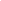 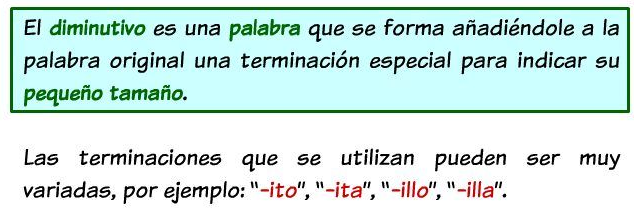 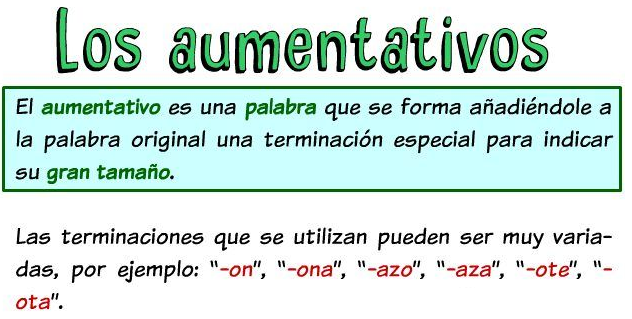 Aumentativos y diminutivosCompleta.Una puerta de gran tamaño es un ________________ una puerta chiquita es un ________________Un ratón de gran tamaño es un  ___________________ un ratón chiquito es una _________________Un avión de gran tamaño es un  ___________________ un avión chiquito es un __________________Un libro de gran tamaño es un_____________________un libro chiquito es un ___________________Un palo de gran tamaño es un_____________________un palo chiquito es un ___________________MatemáticaRetomamos la clase de meet de la semana pasada.Descomponer y resolver (elegí un procedimiento que te resulte fácil) a)      4 3 6 – 1 4 8 =b)      3 3 3 – 2 2 6 =c)       5 6 5 – 3 7 2 =Resolver como Maxia)      285 + 136 + 94 =b)      197 +  79  + 123=c)       289 + 141+ 55 = Jueves 24 de septiembre de 2020 Virgen del Valle te pedimos por:_____________rezamos el “Avemaría” MatemáticaJuego con puntos y tiempo¡Abre el link a continuación y juega para saber cuánto sabes, mientras más aciertos tengas, más puntos sumos! Pasa de nivel hasta llegar al final, son 20 niveles. https://wordwall.net/es/resource/4208060/globos-de-sumas-y-restasProblemazos  (resolver con procedimientos)1)      Para el cumpleaños de Camila su abuelo le regaló $300, su primito le hizo un sobre y le regaló $38 y su padrino le regaló $225. ¿Cuánto dinero le regalaron?2)      Con el dinero que juntó se compró un juego didáctico de $385. ¿Cuánto dinero le quedó?Completa el cuadroFamilias: para el video con la seño necesitaremos las siguientes fotocopias: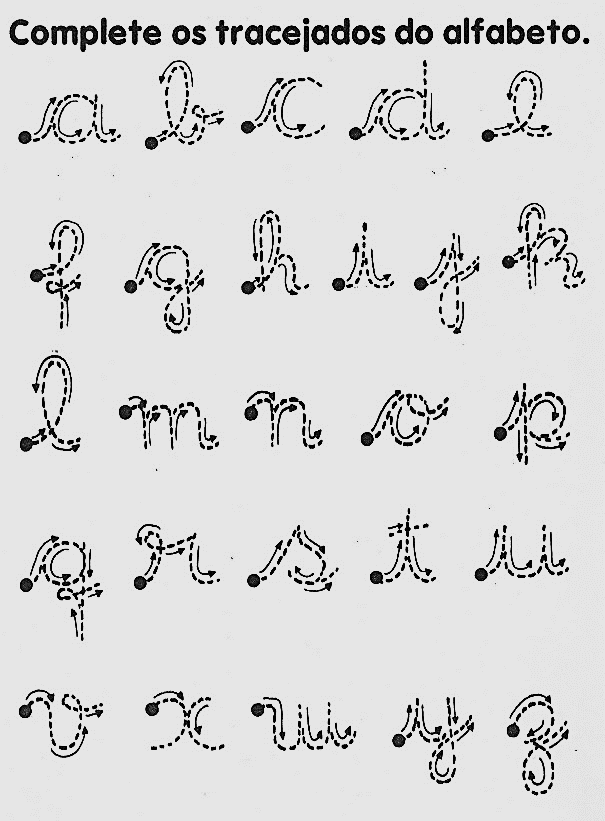 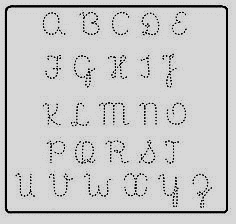 Trabajamos con el video de la seño Vale: https://drive.google.com/file/d/1GCRdDMTWzEp2hhy8UNCiH7X_-4ZdG2nG/view?usp=sharingTrabajamos con el video de la seño Betty:https://drive.google.com/file/d/1Uj-Vz6cp9YuGKx4sjN0FVcUsjY5mEFdp/view?usp=sharingViernes 25 de septiembre de 2020Lo más lindo de esta semana fue: LenguaEscribe tu nombre en cursiva, recuerda que los nombres comienzan con mayúscula.Aumentativos y diminutivos¡A jugar!Abre el siguiente link y gira la ruleta. En cada turno hay que completar la siguiente tabla en tu cuaderno, con la resolución. Como mínimo completa 7 palabras.https://wordwall.net/resource/4324045https://wordwall.net/resource/4324045/aumentativos-diminutivos ¡El primero va de ejemplo!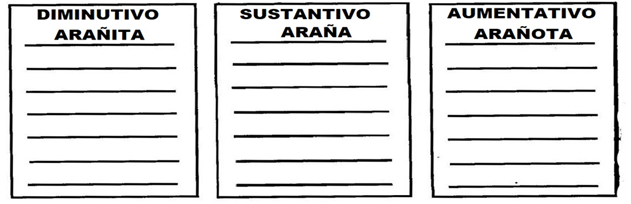 Lee el siguiente texto y escribe a quién describe.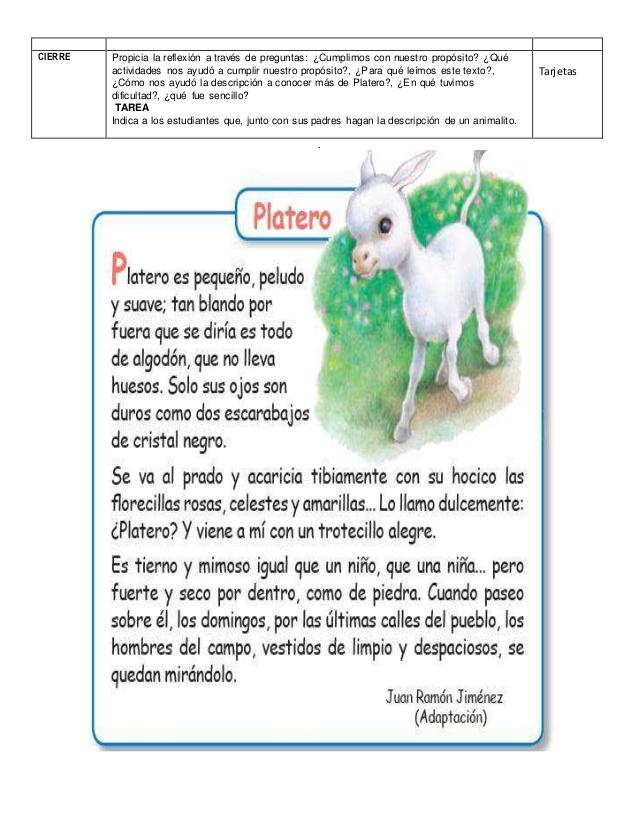 Recordamos que los textos descriptivos nos cuentan cómo son los objetos, los espacios, las personas, las situaciones, los animales, entre otras cosas. Elige tres adjetivos del texto y escribe cuál es su género y número.Busca una comparación en el texto y subrayala. MatemáticaResolver con estrategias de descomposicióna)       356 – 267=b)      544 – 156=c)       127 + 231 + 98 =d)      44 + 124 + 143 =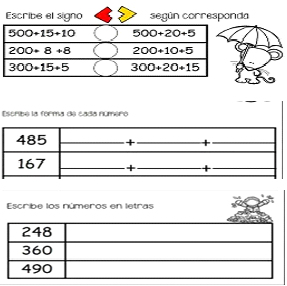 CubiertosChiquitoGrandecucharacucharitatenedortenedorzotecuchilloMitad  77014 1809042Doble280300  68